Fill In The Blanks…	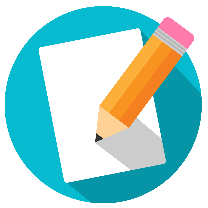 Volume and Surface Area of CylindersRadiusHeightVolume in terms of Volume to 3 s.f.Curved Surface Area in terms of Total Surface Area in terms of Total Surface Area to 3 s.f.